Об итогах муниципального этапа XIX Всероссийского детского экологического форума «Зелёная планета 2021»                В целях привлечения общественного внимания к реализации приоритетного национального проекта «Экология» посредством массового вовлечения детей и подростков в проблематику экологического мировоззрения, развития  у них умения выражать своё отношение к природным и культурным ценностям через результаты творческой, художественной, социально-полезной и исследовательской деятельности с 12 февраля по 19 марта 2021 года было организовано проведение муниципального этапа XIX Всероссийского детского экологического форума «Зелёная планета 2021», проводимого в рамках Года науки и технологий в России.           Материалы для участия в мероприятиях форума по теме «Космос» предоставили индивидуальные участники и коллективы (детские организации, творческие объединения, экологические клубы) из 35 образовательных учреждений Грязинского района: ЦРТДЮ, школы №№3, 5, 7, 9, 10, 12, с.Б.Самовец,  с.Бутырки, с.В.Телелюй, с.Двуречки, с.Карамышево, с.Коробовка,  д.Кубань, с.Петровка, с.Плеханово, п.свх.Прибытковский, с.Синявка,  с.Сошки, с.Фащёвка, с.Ярлуково, детские сады №№2, 3, 8, 9, 10, 11, с.Б.Самовец, д.Кубань, с.Плеханово, п.Подстанция 500 кв, п.свх.Прибытковский, с.Синявка, с.Фащёвка, с.Ярлуково.            На рассмотрение оргкомитета поступило 260 работ: рисунки, литературные и исследовательские работы, отражающие космические объекты и содержащие авторские размышления о космосе и людях; фотографии изготовленных отдельных арт-объектов и композиций, записи сольных и коллективных исполнений песен, театральные постановки на космическую тематику.           Все представленные материалы рассматривались по шести номинациям: «Природа и судьбы людей. Близкий и далёкий космос», «Зелёная планета глазами детей. Близкий и далёкий космос», «Многообразие вековых традиций. Близкий и далёкий космос», «Современность и традиция. Близкий и далёкий космос», «Природа. Культура. Экология. Близкий и далёкий космос», «Природа – бесценный дар, один на всех».            На основании решения оргкомитета П Р И К А З Ы В А Ю:1. Признать призёрами и победителями, наградить Почётными грамотами отдела образования Грязинского муниципального района за творческий подход, профессиональное выполнение предоставленных работ на муниципальный этап XIX Всероссийского детского экологического форума «Зелёная планета 2021» участников конкурса от образовательных учреждений в следующем составе:- в номинации «Природа и судьбы людей. Близкий и далёкий космос»:   возраст: 7-9 лет1 место – Демченко Тимофей, учащийся МБОУ гимназия №3, рук-ль Попова Л.Ю.;2 место – Блинов Матвей, учащийся МБОУ НОШ №7, рук-ль Верёвкина Л.В.; 3 место – Савилова Дарья, учащаяся МБОУ НОШ №7, рук-ль Круглова А.А.возраст: 10-13 лет1 место – Курышев Фёдор, учащийся МБОУ СОШ п.свх.Прибытковский, рук-ль Суворова Г.В.; 2, 3 место – не присуждать.возраст: 14-17 лет1 место – Пешкова Светлана, учащаяся МБОУ СОШ с.Карамышево;2 место – Добрынин Егор, учащийся МБОУ гимназия №3, рук-ль Солодухина С.В.;3 место – Дегтерёв Андрей, учащийся МБОУ гимназия №3, рук-ль Солодухина С.В.- в номинации «Зелёная планета глазами детей. Близкий и далёкий космос»:   возраст: 3-6 лет (дошкольники)1 место – Литаврина Арина, воспитанница МАДОУ д/с №8 «Родничок», рук-ль Бурцева О.А.,              – Жедрина Ксения, воспитанница МБДОУ д/с №11 «Рябинка», рук-ль Гречишкина И.А.,              – Богомазова Анна, воспитанница МБДОУ д/с «Айболит» с.Плеханово, рук-ль Гудкова Е.А.,              – Фролов Кирилл, воспитанник МБДОУ д/с «Светлячок» с.Ярлуково, рук-ль Пономарёва В.А.;2 место – Бурдужан Семён, воспитанник МБДОУ д/с №2 «Малышок», рук-ль Зубарева Е.В.,              – Ваганова София, воспитанница МБДОУ д/с «Радуга» с.Б.Самовец, рук-ль Морозова Е.А.,              – Богданчикова Мария, воспитанница МБДОУ д/с п.Подстанция 500 кв, рук-ль Дятчина О.И.,              – Черкасова Оксана, воспитанница МБДОУ д/с «Солнышко» п.свх.Прибытковский, рук-ль Литвинова Е.В.;3 место – Тимофеев Дмитрий, воспитанник МБДОУ д/с №2 «Малышок», рук-ль Муромцева Р.М.,              – Ушаков Артём, воспитанник МАДОУ д/с №9 «Василёк», рук-ль Белоусова Т.А.,              – Ролдугин Артём, воспитанник МБДОУ д/с п.Подстанция 500 кв, рук-ль Ролдугина И.С.,              – Ланчев Матвей, воспитанник МБДОУ д/с с.Фащёвка, рук-ль Томская О.В.возраст: 7-9 лет1 место – Старухин Михаил, учащийся МБОУ гимназия №3, рук-ль Кобзева Л.С.,              – Коняхина Анастасия, учащаяся МБОУ СОШ №10, рук-ль Субботина И.Н.,              – Хрипунова Виктория, обучающаяся МБУ ДО ЦРТДЮ, рук-ль Духанова Л.А.;2 место – Фарафонов Артём, учащийся МБОУ гимназия №3, рук-ль Финогина Ю.А.,              – Иванникова Анастасия, обучающаяся МБУ ДО ЦРТДЮ, рук-ль Духанова Л.А.,              – Лукманова Василиса, учащаяся МБОУ СОШ с.Синявка, рук-ль Ковалёва Н.Н.,              – Усачёва Кристина, учащаяся МБОУ СОШ с.Фащёвка, рук-ль Папонова Е.В.;3 место – Полякова Варвара, учащаяся МБОУ гимназия №3, рук-ль Штанина Л.И,              – Гладких Иван, учащийся МБОУ НОШ №7, рук-ль Мурушкина Е.В.,               – Хохлова Алиса, учащаяся МБОУ СОШ №10, рук-ль Рязанова Л.Ю.,              – Франк Дарья, учащаяся МБОУ СОШ с.Фащёвка, рук-ль Папонова Е.В.возраст: 10-13 лет1 место – Шестакова Надежда, учащаяся МБОУ НОШ №7, рук-ль Дронова Е.И.,              – Тарада Ангелина, обучающаяся МБУ ДО ЦРТДЮ, рук-ль Духанова Л.А.,              – Новикова Дарья, учащаяся МБОУ ООШ с.Коробовка, рук-ль Шатунова Л.В.,              – Суворов Константин, учащийся МБОУ СОШ с.Фащёвка, рук-ль Басинских Л.А.;2 место – Голобокова Анна, учащаяся МБОУ гимназия №3, рук-ль Жукова Т.А.,              – Марчукова Анна, учащаяся МБОУ НОШ №7, рук-ль Дронова Е.И.,              – Алексеева Анастасия, учащаяся МБОУ СОШ с.Плеханово, рук-ль Рогожкина Г.И.,              – Алексеева Елизавета, учащаяся МБОУ СОШ с.Плеханово, рук-ль Рогожкина Г.И.;3 место – Дуганова Анастасия, учащаяся МБОУ гимназия №3, рук-ль Жукова Т.А.,              – Зверева Дарья, учащаяся МБОУ гимназия №3, рук-ль Жукова Т.А.,              – Макаренко Александр, учащийся МБОУ СОШ №5, рук-ль Тонких О.А.,              – Рыбина Дарья, учащаяся МБОУ СОШ с.Сошки, рук-ль Душкина И.В.возраст: 14-17 лет1 место – Марутков Антон, учащийся МБОУ гимназия №3, рук-ль Солодухина С.В.,              – Ковалёв Даниил, учащийся МБОУ СОШ с.Синявка, рук-ль Ковалёва Н.Н.;2 место – Котова Евгения, учащаяся МБОУ гимназия №3, рук-ль Дёмина Е.А.,              – Гылка Валерия, учащаяся МБОУ СОШ с.Бутырки, рук-ль Мананникова А.А.,              – Чеботарёва Ульяна, учащаяся МБОУ ООШ с.Двуречки, рук-ль Первеева Л.А.;3 место – Путилина Ирина, учащаяся МБОУ гимназия №3, рук-ль Джиоева А.В.,              – Кретова Екатерина, учащаяся МБОУ ООШ с.В.Телелюй, рук-ль Казанцева С.Е.,               – Мигунов Максим, учащийся МБОУ СОШ д.Кубань, рук-ль Чудина Е.В.- в номинации «Многообразие вековых традиций. Близкий и далёкий космос»: возраст: 3-6 лет1 место – Бакулев Ярослав, воспитанник МАДОУ д/с №8 «Родничок», рук-ль Солонинова Е.И.,              – Трутнев Сергей, воспитанник МАДОУ д/с №9 «Василёк», рук-ль Трутнева С.А.              – Мещеряков Максим, воспитанник МБДОУ д/с с.Фащёвка, рук-ль Усачёва С.Л.,– Леонов Кирилл, воспитанник МБДОУ Д/с «Светлячок» с.Ярлуково, рук-ль Москалёва В.Л.;2 место – Бевз Виктория, воспитанница МБДОУ д/с №11 «Рябинка», рук-ль Сильченко И.В.,              – Шихов Артём, воспитанник МБДОУ д/с с.Фащёвка, рук-ль Гладыш Л.П.,              – Григоров Артём, воспитанник МБДОУ д/с «Светлячок» с.Ярлуково, рук-ль Мягкова И.В.;3 место – Кузнецова Маргарита, воспитанница МАДОУ д/с №9 «Василёк», рук-ль Буркова Н.Д.,              – Тонких Дмитрий, воспитанник МАДОУ д/с №9 «Василёк», рук-ль Трутнева С.А.,               – Епишов Сергей, воспитанник МБДОУ д/с п.Подстанция 500 кв, рук-ль Ролдугина И.С.,– Гоппов Даниил, воспитатель МБДОУ д/с «Светлячок» с.Ярлуково, рук-ль Пономарёва В.А.возраст: 7-9 лет1 место – Подлесных Тамара, учащаяся МБОУ гимназия №3, рук-ль Перепёлкина Ю.В.;2 место – Долгих Антон, учащийся МБОУ гимназия №3, рук-ль Бурлакова Н.Ю.;3 место – Тамбовский Илья, учащийся МБОУ ООШ с.Двуречки, рук-ль Загорская Г.В.,              – Франк Дарья, учащаяся МБОУ СОШ с.Фащёвка, рук-ль Папонова Е.В. возраст: 10-13 лет1 место – Бобровских Алёна, обучающаяся МБУ ДО ЦРТДЮ, рук-ль Ванина Е.А.;2 место – Двуреченский Артём, учащийся МБОУ СОШ №12, рук-ль Моок А.Г.;3 место – не присуждать.           возраст: 14-17 лет1 место – Артамонов Вадим, учащийся МБОУ ООШ с.Двуречки, рук-ль Гримова Г.М.;      2 место – Кобзева Ирина, учащаяся МБОУ СОШ с.Плеханово, рук-ль Морозова М.С.;      3 место – Чеботарёва Ульяна, учащаяся МБОУ ООШ с.Двуречки, рук-ль Гримова Г.М.- в номинации «Современность и традиция. Близкий и далёкий космос»:   возраст: 3-6 лет1 место – творческое объединение «Фантазёры» МБДОУ д/с с.Фащёвка, рук-ли Трубникова О.С., Гугнина Е.Н.,              – коллектив «Непоседы» МБДОУ д/с «Светлячок» с.Ярлуково, рук-ли Аникеева О.А., Ролдугина Е.А.;2 место – творческое объединение «Мастерица» МБДОУ д/с №11 «Рябинка», рук-ли Морозова В.В., Папина Н.И.;3 место – коллектив «Гномики» МБДОУ д/с №3 «Радуга», рук-ль Юрина Е.Ю.возраст: 10-13 лет1 место – Алиев Артём, учащийся МБОУ гимназия №3, рук-ль Терпугова С.В.;2 место – Чудинова Вероника, учащаяся МБОУ НОШ №7, рук-ль Чиженок О.В.;3 место – Рязанова Адель, учащаяся МБОУ НОШ №7, рук-ль Чиженок О.В.- в номинации «Природа. Культура. Экология. Близкий и далёкий космос»:   возраст: 3-6 лет1 место – коллектив группы №10 МАДОУ д/с №9 «Василёк», рук-ли Мокрушина И.А., Бернова Т.Н., Козлова В.В.,              – творческое объединение «В гостях у сказки» МБДОУ д/с «Светлячок» с.Ярлуково, рук-ль Москалёва В.Л.;2 место – группа «Подсолнушки» МБДОУ д/с №2 «Малышок», рук-ли Бегун Н.П., Погорнила Н.В., Луговских А.И.;3 место – коллектив МБДОУ д/с с.Фащёвка, рук-ль Качанова Е.Н.возраст: 7-9 лет1 место – Чулкова Ника, учащаяся МБОУ гимназия №3, рук-ль Кобзева Л.С.;2, 3 место – не присуждать.возраст: 14-17 лет1 место – агитбригада «Созвездие» МБОУ СОШ с.Бутырки, рук-ль Катина Л.А.;2 место – Малая Елизавета, учащаяся МБОУ СОШ с.Бутырки, рук-ль Катина Л.А.,              – Чебукина Елена, учащаяся МБОУ СОШ с.Бутырки, рук-ль Катина Л.А.;3 место – не присуждать.- в номинации «Природа – бесценный дар, один на всех»:  возраст: 14-17 лет1 место – Лизнёва Мария, учащаяся МБОУ СОШ с.Плеханово, рук-ль Рогожкина Г.И.;  2 место – Павлов Никита, учащийся МБОУ СОШ с.Плеханов, рук-ль Морозова М.С.;3 место – не присуждать.Начальник отдела образования                                        А.Ю. Васильева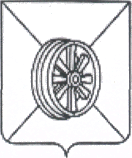 АДМИНИСТРАЦИЯ  ГРЯЗИНСКОГО  МУНИЦИПАЛЬНОГО  РАЙОНАОТДЕЛ      ОБРАЗОВАНИЯП Р И К А З01.04.2021 г.                                            №188 г.Грязи